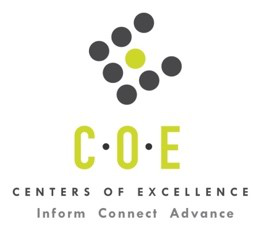 Labor Market Analysis for Program RecommendationFirst-line Supervisor OccupationsHartnell CollegePrepared by the San Francisco Bay Center of Excellence for Labor Market ResearchApril 2022RecommendationBased on all available data, there appears to be an “undersupply” of First-line Supervisor workers compared to the demand for this cluster of occupations in the Bay region and in the SC-Monterey sub-region (Monterey, San Benito, Santa Cruz counties). There is a projected annual gap of about 13,281 students in the Bay region and 1,701 students in the SC-Monterey Sub-Region.IntroductionThis report provides student outcomes data on employment and earnings for TOP 0506.30 Management Development and Supervision programs in the state and region. It is recommended that these data be reviewed to better understand how outcomes for students taking courses on this TOP code compare to potentially similar programs at colleges in the state and region, as well as to outcomes across all CTE programs at Hartnell College and in the region.This report profiles First-line Supervisor Occupations in the 12 county Bay region and in the SC-Monterey sub-region for a proposed new program at Hartnell College.First-Line Supervisors of Food Preparation and Serving Workers (35-1012): Directly supervise and coordinate activities of workers engaged in preparing and serving food.
  Entry-Level Educational Requirement: High school diploma or equivalent
  Training Requirement: None
  Percentage of Community College Award Holders or Some Postsecondary Coursework: 38%First-Line Supervisors of Retail Sales Workers (41-1011): Directly supervise and coordinate activities of retail sales workers in an establishment or department. Duties may include management functions, such as purchasing, budgeting, accounting, and personnel work, in addition to supervisory duties.
  Entry-Level Educational Requirement: High school diploma or equivalent
  Training Requirement: None
  Percentage of Community College Award Holders or Some Postsecondary Coursework: 38%First-Line Supervisors of Office and Administrative Support Workers (43-1011): Directly supervise and coordinate the activities of clerical and administrative support workers.
  Entry-Level Educational Requirement: High school diploma or equivalent
  Training Requirement: None
  Percentage of Community College Award Holders or Some Postsecondary Coursework: 40%First-Line Supervisors of Farming, Fishing, and Forestry Workers (45-1011): Directly supervise and coordinate the activities of agricultural, forestry, aquacultural, and related workers. Excludes “First-Line Supervisors of Landscaping, Lawn Service, and Groundskeeping Workers” (37-1012).
  Entry-Level Educational Requirement: High school diploma or equivalent
  Training Requirement: None
  Percentage of Community College Award Holders or Some Postsecondary Coursework: 20%First-Line Supervisors of Construction Trades and Extraction Workers (47-1011): Directly supervise and coordinate activities of construction or extraction workers.
  Entry-Level Educational Requirement: High school diploma or equivalent
  Training Requirement: None
  Percentage of Community College Award Holders or Some Postsecondary Coursework: 32%Occupational DemandTable 1. Employment Outlook for First-line Supervisor Occupations in Bay RegionBay Region includes: Alameda, Contra Costa, Marin, Monterey, Napa, San Benito, San Francisco, San Mateo, Santa Clara, Santa Cruz, Solano and Sonoma CountiesTable 2. Employment Outlook for First-line Supervisor Occupations in SC-Monterey Sub-regionSC-Monterey Sub-Region includes: Monterey, San Benito, Santa Cruz CountiesJob Postings in Bay Region and SC-Monterey Sub-RegionTable 3. Number of Job Postings by Occupation for latest 12 months (Mar 2021 - Feb 2022)Table 4a. Top Job Titles for First-line Supervisor Occupations for latest 12 months (Mar 2021 - Feb 2022)           Bay RegionTable 4b. Top Job Titles for First-line Supervisor Occupations for latest 12 months (Mar 2021 - Feb 2022)            SC-Monterey Sub-RegionIndustry ConcentrationTable 5. Industries hiring First-line Supervisor Workers in Bay RegionTable 6. Top Employers Posting First-line Supervisor Occupations in Bay Region and SC-Monterey Sub-Region (Mar 2021 - Feb 2022)Educational SupplyThere are seven (7) community colleges in the Bay Region issuing 79 awards on average annually (last 3 years ending 2018-19) on TOP 0506.30 Management Development and Supervision. In the SC-Monterey Sub-Region, there are no community colleges that issued awards on average annually (last 3 years) on this TOP code.Table 7. Community College Awards on TOP 0506.30 Management Development and Supervision in Bay Region Note: The annual average for awards is 2016-17 to 2018-19.Gap AnalysisBased on the data included in this report, there is a large labor market gap in the Bay region with 13,360 annual openings for the First-line Supervisor occupational cluster and 79 annual (3-year average) awards for an annual undersupply of 13,281 students. In the SC-Monterey Sub-Region, there is also a gap with 1,701 annual openings and no annual (3-year average) awards for an annual undersupply of 1,701 students.Student OutcomesTable 8. Four Employment Outcomes Metrics for Students Who Took Courses on TOP 0506.30 Management Development and SupervisionSkills, Certifications and EducationTable 9. Top Skills for First-line Supervisor Occupations in Bay Region (Mar 2021 - Feb 2022)Table 10. Certifications for First-line Supervisor Occupations in Bay Region (Mar 2021 - Feb 2022)Note: 83% of records have been excluded because they do not include a certification. As a result, the chart above may not be representative of the full sample.Table 11. Education Requirements for First-line Supervisor Occupations in Bay Region Note: 47% of records have been excluded because they do not include a degree level. As a result, the chart above may not be representative of the full sample.MethodologyOccupations for this report were identified by use of skills listed in O*Net descriptions and job descriptions in Burning Glass. Labor demand data is sourced from Economic Modeling Specialists International (EMSI) occupation data and Burning Glass job postings data. Educational supply and student outcomes data is retrieved from multiple sources, including CTE Launchboard and CCCCO Data Mart.SourcesO*Net Online
Labor Insight/Jobs (Burning Glass)
Economic Modeling Specialists International (EMSI)
CTE LaunchBoard www.calpassplus.org/Launchboard/
Statewide CTE Outcomes Survey
Employment Development Department Unemployment Insurance Dataset
Living Insight Center for Community Economic Development
Chancellor’s Office MIS systemContactsFor more information, please contact:• Leila Jamoosian, Research Analyst, for Bay Area Community College Consortium (BACCC) and Centers of Excellence (CoE), leila@baccc.net• John Carrese, Director, San Francisco Bay Center of Excellence for Labor Market Research, jcarrese@ccsf.edu or (415) 267-6544Occupation2020 Jobs2025 Jobs5-yr Change5-yr % Change5-yr Total OpeningsAnnual Openings25% Hourly EarningMedian Hourly WageFirst-Line Supervisors of Food Preparation and Serving Workers18,94218,941-1-0%15,9093,182$16$44First-Line Supervisors of Retail Sales Workers29,85028,150-1,700-6%16,8453,369$ 16$43First-Line Supervisors of Office and Administrative Support Workers38,02038,3823621%22,0764,415$30$59First-Line Supervisors of Farming, Fishing, and Forestry Workers2,7872,9381515%2,464493$18$45First-Line Supervisors of Construction Trades and Extraction Workers15,52816,1045754%9,5041,901$36$70Total105,127104,515-612-1%66,79813,360Source: EMSI 2021.3Source: EMSI 2021.3Source: EMSI 2021.3Source: EMSI 2021.3Source: EMSI 2021.3Source: EMSI 2021.3Source: EMSI 2021.3Source: EMSI 2021.3Source: EMSI 2021.3Occupation2020 Jobs2025 Jobs5-yr Change5-yr % Change5-yr Total OpeningsAnnual Openings25% Hourly EarningMedian Hourly WageFirst-Line Supervisors of Food Preparation and Serving Workers2,4682,457-10-0%2,046409$16$43First-Line Supervisors of Retail Sales Workers3,7953,541-254-7%2,131426$18$44First-Line Supervisors of Office and Administrative Support Workers4,8424,9471042%2,877575$31$61First-Line Supervisors of Farming, Fishing, and Forestry Workers33734572%28557$19$46First-Line Supervisors of Construction Trades and Extraction Workers1,9351,989543%1,171234$32$69Total13,37713,279-98-1%8,5101,701Source: EMSI 2021.3Source: EMSI 2021.3Source: EMSI 2021.3Source: EMSI 2021.3Source: EMSI 2021.3Source: EMSI 2021.3Source: EMSI 2021.3Source: EMSI 2021.3Source: EMSI 2021.3OccupationBay RegionSC-MontereyFirst-Line Supervisors of Retail Sales Workers28,5531,520First-Line Supervisors of Office and Administrative Support Workers11,442404First-Line Supervisors of Food Preparation and    Serving Workers9,096622First-Line Supervisors of Construction Trades              and Extraction Workers1,54580Solar Energy Installation Managers1205First-Line Supervisors of Agricultural Crop and Horticultural Workers7212First-Line Supervisors of Animal Husbandry and     Animal Care Workers266First-Line Supervisors of Aquacultural Workers73First-Line Supervisors of Logging Workers40Source: Burning GlassSource: Burning GlassSource: Burning GlassTitleBayTitleBayStore Manager1,856General Manager407Assistant Store Manager1,834Shift Supervisor378Office Manager1,564Team Leader334Shift Leader759Payroll Manager298Customer Success Manager683Front Office Manager229Shift Lead589Supervisor212Key Holder561Customer Service Manager193Assistant Manager488Work With Children184Retail Store Manager448Management Trainee182Source: Burning GlassSource: Burning GlassSource: Burning GlassSource: Burning GlassTitleSC-MontereyTitleSC-MontereyAssistant Store Manager144Front Office Supervisor22Store Manager112Shift Supervisor, Management Trainee19Office Manager62Front Office Manager18Shift Supervisor51Banquet Captain17Shift Lead43General Manager16Assistant Manager37Crew Leader15Retail Store Manager30Retail Management15Shift Leader27Store Support15Key Holder25Supervisor15Source: Burning GlassSource: Burning GlassSource: Burning GlassSource: Burning GlassIndustry – 6 Digit NAICS (No. American Industry Classification) CodesJobs in Industry (2020)Jobs in Industry (2025)% Change (2020-25)% Occupation Group in Industry (2020)Limited-Service Restaurants6,8046,748-1%7%Supermarkets and Other Grocery                          (except Convenience) Stores5,2585,176-2%5%Full-Service Restaurants3,2302,407-25%3%Local Government, Excluding Education and Hospitals2,8592,820-1%3%Snack and Nonalcoholic Beverage Bars2,4392,4932%2%Commercial and Institutional Building Construction1,9411,9631%2%Residential Remodelers1,8181,9749%2%Electrical Contractors and Other Wiring Installation Contractors1,7381,90610%2%Warehouse Clubs and Supercenters1,7701,431-19%2%Internet Publishing and Broadcasting and                   Web Search Portals1,6491,97820%2%Source: EMSI 2021.3Source: EMSI 2021.3Source: EMSI 2021.3Source: EMSI 2021.3Source: EMSI 2021.3EmployerBayEmployerSC-MontereyStarbucks Coffee Company1,574Starbucks Coffee Company150West Coast Convenience Llc940Target81Whole Foods Market, Inc.836Whole Foods Market, Inc.54Walmart / Sam's766Walgreens Boots Alliance Inc46Target731CVS Health45Gap Inc.554Rite Aid Corporation42Walgreens Boots Alliance Inc506VF Corporation33The Home Depot Incorporated367AutoZone Auto Parts32VF Corporation320University Of California31CVS Health309The Home Depot Incorporated31Source: Burning GlassSource: Burning GlassSource: Burning GlassSource: Burning GlassCollegeSubregionAssociateCertificate LowTotalChabot East Bay72027LaneyEast Bay01616Las PositasEast Bay011Los MedanosEast Bay437OhloneEast Bay336San FranciscoMid-Peninsula01616Santa RosaNorth Bay066Total146579Source: Data MartSource: Data MartSource: Data MartSource: Data MartSource: Data MartMetric OutcomesBay      All CTE ProgramsHartnell  All CTE ProgramsState 0506.30Bay 0506.30SC-Monterey 0506.30Hartnell 0506.30Students with a Job Closely Related                  to Their Field of Study74%66%68%84%N/AN/AMedian Annual Earnings for SWP               Exiting Students$47,419$92,128$46,305$52,561N/AN/AMedian Change in Earnings for SWP          Exiting Students23%5%8%16%N/AN/AExiting Students Who Attained the               Living Wage52%73%68%62%N/AN/ASource: Launchboard Strong Workforce Program Median of 2017 to 2020.Source: Launchboard Strong Workforce Program Median of 2017 to 2020.Source: Launchboard Strong Workforce Program Median of 2017 to 2020.Source: Launchboard Strong Workforce Program Median of 2017 to 2020.Source: Launchboard Strong Workforce Program Median of 2017 to 2020.Source: Launchboard Strong Workforce Program Median of 2017 to 2020.Source: Launchboard Strong Workforce Program Median of 2017 to 2020.SkillPostingSkillPostingRetail Industry Knowledge16,187Retail Management3,997Customer Service15,532Supervisory Skills3,958Store Management12,150Onboarding3,930Scheduling12,075Project Management3,267Sales10,797Inventory Management3,217Merchandising9,748Key Performance Indicators (KPIs)3,210Budgeting6,939Lifting Ability3,197Sales Goals6,323Food Safety2,794Staff Management5,895Office Management2,693Store Operations5,532Guest Services2,654Cash Handling5,480Retail Sales2,589Customer Contact4,873Visual Merchandising2,547Product Knowledge4,719Inventory Control2,542Cleaning4,506Repair2,509Source: Burning GlassSource: Burning GlassSource: Burning GlassSource: Burning GlassCertificationPostingCertificationPostingDriver's License3,895Cosmetology License193Food Handler Certification933Certified Payroll Professional (CPP)191ServSafe779Certified Protection Professional (CPP)148Food Service Certification521Project Management Professional (PMP)132Pharmacy Technician Certification Board (PTCB)443OSHA Forklift Certification87Registered Behavior Technician375Certified Pharmacy Technician82First Aid Cpr Aed298Certified ScrumMaster (CSM)59Automotive Service Excellence      (ASE) Certification269IT Infrastructure Library (ITIL) Certification54Certified Barista239Real Estate Certification52Project Management Certification222Certified Dietary Manager52Source: Burning GlassSource: Burning GlassSource: Burning GlassSource: Burning GlassEducation (minimum advertised)Latest 12 Mos. PostingsPercent 12 Mos. PostingsHigh school or vocational training15,36757%Associate's degree1,2455%Bachelor's degree and higher10,44038%Source: Burning GlassSource: Burning GlassSource: Burning Glass